Развитие речи у ребенка: артикуляционная гимнастикаРазвивать речь ребенка с раннего возраста, значит помочь ему быстрее научиться выражать словами свои мысли и желания! Чем лучше вы будете понимать друг друга, тем меньше у малыша останется поводов для капризов и истерик.Чтобы ребёнок научился говорить, т.е. произносить сложные звуки, его губы и язык должны быть сильными и гибкими, долго удерживать необходимое положение, без труда совершать многократные переходы от одного движения к другому. Всему этому поможет научиться артикуляционная гимнастика. Мы предлагаем Вам примеры такой гимнастики для развития речи у ребенка.Цель артикуляционной гимнастики – выработка полноценных движений и определенных положений органов артикуляционного аппарата, необходимых для правильного произношения звуков.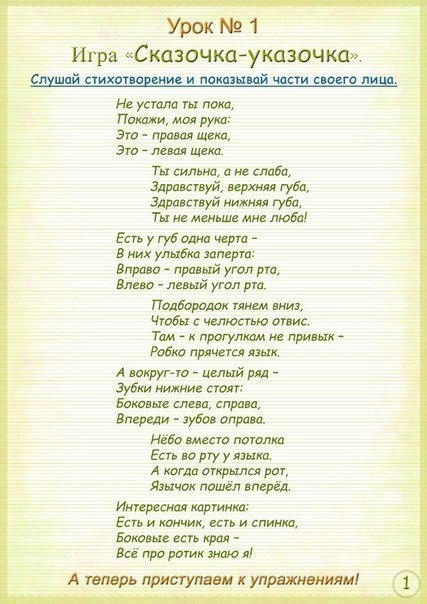 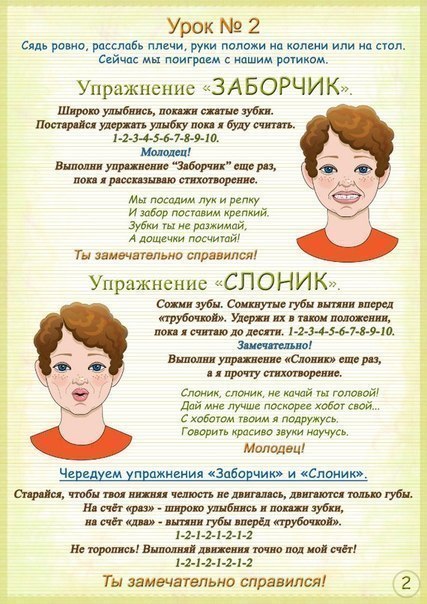 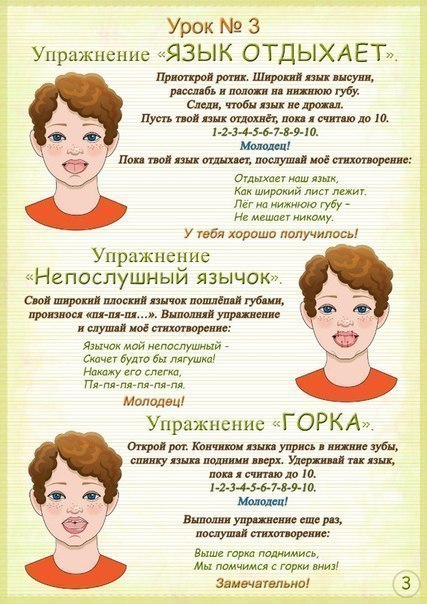 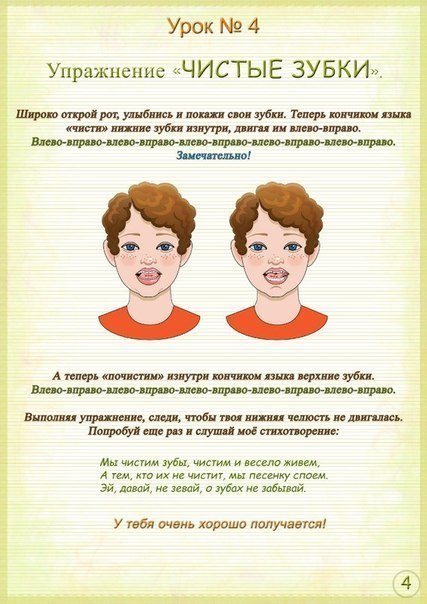 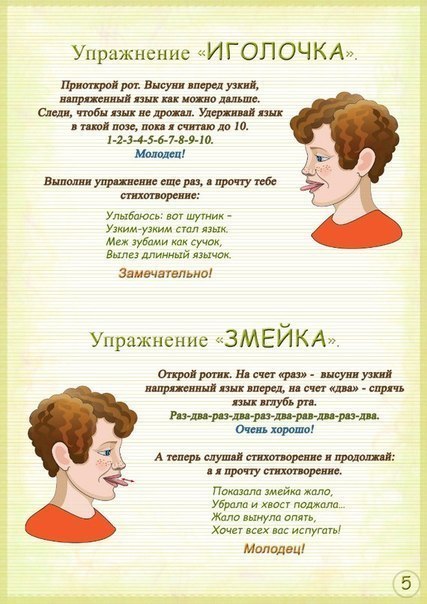 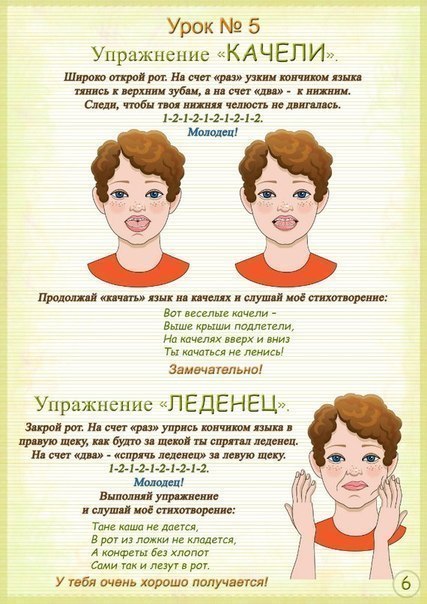 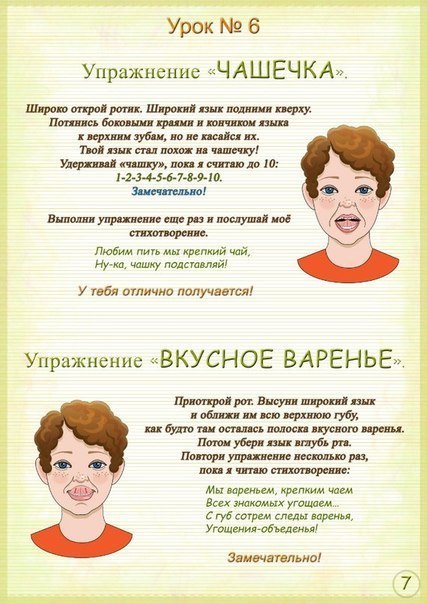 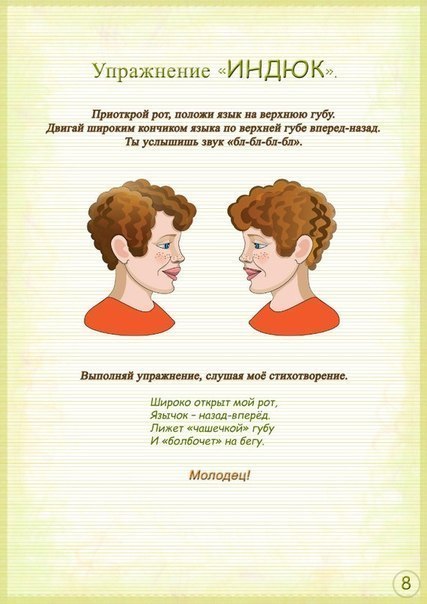 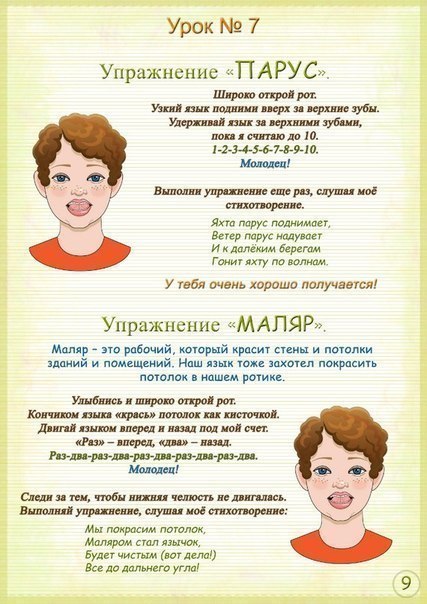 